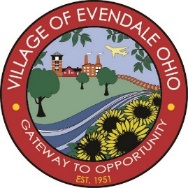 Village of EvendalePlanning CommissionEvendale Municipal Building10500 Reading Road, Evendale, OH 45241Tuesday, December 21, 20216:00 P.M***DUE TO CONTINUED SPREAD OF COVID-19, SOCIAL DISTANCING AND FACE COVERINGS ARE STRONGLY ENCOURAGED.***REGULAR MEETING AGENDAPledge of Allegiance to the United States of America.Old Business:None.New Business:Case EDB21-8, PUBLIC HEARING: Conditional Use Application to establish Restaurant-Fast Casual and Outdoor Dining uses at 9941 Reading Road (Parcel ID# 611-0020-0017 & 611-0020-0337) in an OR, Office Research zoning district. The Applicant is Todd Gailar representing the Owner (Having Light LLC).Internal Business:Review of Meeting Minutes from the September 21, 2021 Regular Meeting.Communications.Next Meeting: January 18, 2022.